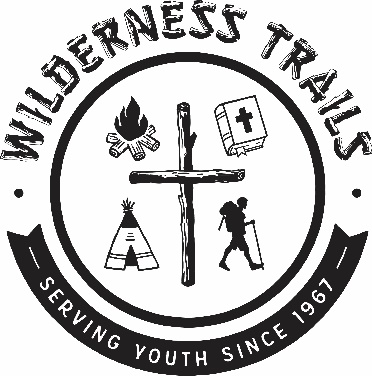 Wilderness Trails follow-up retreat information for parents:Dear Parent or Guardian, We are excited to have your child at one of our follow-up camps this year. Please use this list as a reference for what to send them off to camp with. Please help us keep our camps safe and fun for all campers by taking your child’s cell phone and / or any electronics before they come to camp. WHAT TO PACK (please mark items of value with name and phone number) Sleeping bag (no sleeping bags will be provided at camp)PillowTowelJacketPants SweatshirtT-shirtsLong sleeved shirtSnow clothes (for winter retreats)Socks and underwearPajamasHiking boots or tennis shoes Toothbrush, toothpaste, and hair brush Medication – please print a medication log and follow instructions from there Please leave the following items at home:Any and all electronics, nicotine products, aerosol canisters, drugs and alcohol, knives or weapons 